МИНИСТЕРСТВО ЭКОНОМИЧЕСКОГО РАЗВИТИЯ РОССИЙСКОЙ ФЕДЕРАЦИИФЕДЕРАЛЬНАЯ СЛУЖБА ГОСУДАРСТВЕННОЙ СТАТИСТИКИПРИКАЗот 8 декабря 2023 г. N 633ОБ ОРГАНИЗАЦИИ ВЫБОРОЧНОГО ФЕДЕРАЛЬНОГО СТАТИСТИЧЕСКОГОНАБЛЮДЕНИЯ ЗА ДЕЯТЕЛЬНОСТЬЮ СОЦИАЛЬНО ОРИЕНТИРОВАННЫХНЕКОММЕРЧЕСКИХ ОРГАНИЗАЦИЙ В 2024 ГОДУВ соответствии с постановлением Правительства Российской Федерации от 25 июня 2012 г. N 633 "Об организации официального статистического учета социально ориентированных некоммерческих организаций" и в целях реализации позиции 1.32.18 Федерального плана статистических работ, утвержденного распоряжением Правительства Российской Федерации от 6 мая 2008 г. N 671-р, приказываю:1. Управлению статистики цен и финансов (Афонин М.М.) совместно с Управлением цифрового развития (Зотов А.Ю.) и территориальными органами Росстата обеспечить организацию подготовки, проведение и подведение итогов выборочного федерального статистического наблюдения за деятельностью социально ориентированных некоммерческих организаций по форме N 1-СОНКО "Сведения о деятельности социально ориентированной некоммерческой организации", утвержденной приказом Росстата от 31 июля 2023 г. N 362 "Об утверждении форм федерального статистического наблюдения для организации федерального статистического наблюдения за ценами и финансами".2. Утвердить прилагаемый Календарный план подготовки и проведения выборочного федерального статистического наблюдения за деятельностью социально ориентированных некоммерческих организаций в 2024 году.3. Управлению делами (Кирин А.Ю.) по представлению Управления цифрового развития (Зотов А.Ю.) довести лимиты бюджетных обязательств до территориальных органов Росстата через органы Федерального казначейства в установленном порядке.4. Контроль за выполнением настоящего приказа оставляю за собой.Заместитель руководителяИ.Н.ШАПОВАЛУтвержденприказом Росстатаот 8 декабря 2023 г. N 633КАЛЕНДАРНЫЙ ПЛАНПОДГОТОВКИ И ПРОВЕДЕНИЯ ВЫБОРОЧНОГО ФЕДЕРАЛЬНОГОСТАТИСТИЧЕСКОГО НАБЛЮДЕНИЯ ЗА ДЕЯТЕЛЬНОСТЬЮ СОЦИАЛЬНООРИЕНТИРОВАННЫХ НЕКОММЕРЧЕСКИХ ОРГАНИЗАЦИЙ В 2024 ГОДУПрименяемые сокращения:АУ - Аналитическое управление.УСЦиФ - Управление статистики цен и финансов.УЦР - Управление цифрового развития.УД - Управление делами.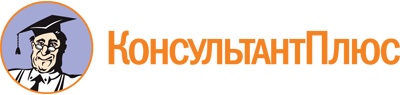 Приказ Росстата от 08.12.2023 N 633
"Об организации выборочного федерального статистического наблюдения за деятельностью социально ориентированных некоммерческих организаций в 2024 году"Документ предоставлен КонсультантПлюс

www.consultant.ru

Дата сохранения: 19.06.2024
 N п/пНаименование мероприятияСрок исполненияОтветственные исполнители1Организационное обеспечениеОрганизационное обеспечениеОрганизационное обеспечение1.1Подготовка к утверждению проекта приказа Росстата об организации работ, связанных с проведением выборочного федерального статистического наблюдения за деятельностью социально ориентированных некоммерческих организацийянварь 2024 годаУСЦиФ2Финансовое и материально-техническое обеспечениеФинансовое и материально-техническое обеспечениеФинансовое и материально-техническое обеспечение2.1Доведение до территориальных органов Росстата лимитов бюджетных обязательств через органы Федерального казначействафевраль - март 2024 годаУЦР, УД2.2Доведение до территориальных органов Росстата информационных писем, регламентирующих расходование по статьям расходов бюджетной классификациифевраль - март 2024 годаУЦР3Обеспечение подготовки и проведения наблюдения территориальными органами РосстатаОбеспечение подготовки и проведения наблюдения территориальными органами РосстатаОбеспечение подготовки и проведения наблюдения территориальными органами Росстата3.1Привлечение физических лиц к выполнению работ, связанных с проведением федерального статистического наблюдения за деятельностью социально ориентированных некоммерческих организаций. Осуществление контроля и прием выполненных ими работмарт - май 2024 годатерриториальные органы Росстата3.2Контроль первичных статистических данных по форме федерального статистического наблюдения N 1-СОНКО "Сведения о деятельности социально ориентированной некоммерческой организации"март - июль 2024 годатерриториальные органы Росстата3.3Составление, размещение на сайте территориальных органов Росстата в информационно-телекоммуникационной сети "Интернет" и направление в Росстат отчета о заключении контрактов с физическими лицами на выполнение работ, связанных с проведением выборочного федерального статистического наблюдения за деятельностью социально ориентированных некоммерческих организаций, в соответствии с пунктом 42 части 1 статьи 93 Федерального закона от 5 апреля 2013 г. N 44-ФЗ "О контрактной системе в сфере закупок товаров, работ, услуг для обеспечения государственных и муниципальных нужд", содержащего информацию о включении указанных закупок в план-график закупок территориального органа Росстата на соответствующий год, а также информацию о размещении на сайте территориального органа Росстата информации о заключенных контрактахмай 2024 годатерриториальные органы Росстата3.4Представление обобщенной информации о заключении контрактов с физическими лицами заместителю руководителя Росстата Шаповал И.Н.до 14 июня 2024 г.УСЦиФ4Обработка данныхОбработка данныхОбработка данных4.1Подготовка Экономического описания для электронной обработки данных по форме федерального статистического наблюдения N 1-СОНКО "Сведения о деятельности социально ориентированной некоммерческой организации" к рассылке в территориальные органы Росстатадекабрь 2023 годаУСЦиФ4.2Организация подготовки, проведения обработки данных выборочного федерального статистического наблюдения за деятельностью социально ориентированных некоммерческих организаций, в том числе с учетом Экономического описания, указанного в пункте 4.1 настоящего Календарного планаянварь - август 2024 годаУСЦиФ, УЦР5Представление информацииПредставление информацииПредставление информации5.1Представление официальной статистической информации по итогам выборочного федерального статистического наблюдения за деятельностью социально ориентированных некоммерческих организаций в адрес Минэкономразвития России для подготовки доклада Правительству Российской Федерацииавгуст 2024 годаУСЦиФ5.2Размещение итогов выборочного федерального статистического наблюдения за деятельностью социально ориентированных некоммерческих организаций на официальном сайте Росстата в информационно-телекоммуникационной сети "Интернет"август 2024 годаУСЦиФ, АУ